Tržaška cesta 21, 1000 Ljubljana	T: 01 478 83 30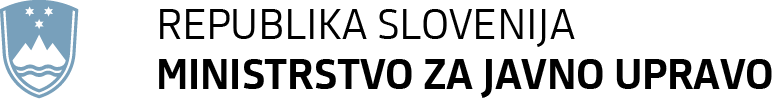 	F: 01 478 83 31	E: gp.mju@gov.si	www.mju.gov.siPRILOGE:Predlog sklep vladeSkupno dvoletno poročilo o izvajanju ZDIJZ za leti 2017 in 2018PRILOGA1Na podlagi tretjega odstavka 37. člena Zakona o dostopu do informacij javnega značaja (Uradni list RS, št. 51/06 – uradno prečiščeno besedilo, 117/06 – ZDavP-2, 23/14, 50/14, 19/15 – odl. US, 102/15 in 7/18)) je Vlada Republike Slovenije na svoji  …. seji  dne  …    sprejela naslednji sklep:S K L E PVlada Republike Slovenije je sprejela Skupno dvoletno poročilo o izvajanju Zakona o dostopu do informacij javnega značaja za leti 2017 in 2018 in ga pošlje v seznanitev Državnemu zboru Republike Slovenije.                                                                                      Stojan Tramte                                                                         GENERALNI SEKRETAR VLADEPriloga:Skupno dvoletno poročilo o izvajanju Zakona o dostopu do informacij javnega značaja za leti 2017 in 2018Prejemniki:Državni zbor Republike SlovenijeMinistrstvo za javno upravoInformacijski pooblaščenec RSŠtevilka: 090-1/2019/447Številka: 090-1/2019/447Ljubljana, 10. junij 2019Ljubljana, 10. junij 2019GENERALNI SEKRETARIAT VLADE REPUBLIKE SLOVENIJEGp.gs@gov.siGENERALNI SEKRETARIAT VLADE REPUBLIKE SLOVENIJEGp.gs@gov.siZADEVA: Skupno dvoletno poročilo o izvajanju ZDIJZ za leti 2017 in 2018 ZADEVA: Skupno dvoletno poročilo o izvajanju ZDIJZ za leti 2017 in 2018 ZADEVA: Skupno dvoletno poročilo o izvajanju ZDIJZ za leti 2017 in 2018 ZADEVA: Skupno dvoletno poročilo o izvajanju ZDIJZ za leti 2017 in 2018 1. Predlog sklepov vlade:1. Predlog sklepov vlade:1. Predlog sklepov vlade:1. Predlog sklepov vlade:Na podlagi tretjega odstavka 37. člena Zakona o dostopu do informacij javnega značaja (Uradni list RS, št. 51/06 – uradno prečiščeno besedilo, 117/06 – ZDavP-2, 23/14, 50/14, 19/15 – odl. US, 102/15 in 7/18)) je Vlada Republike Slovenije na svoji …. seji  dne …  sprejela naslednji sklep:S K L E PVlada Republike Slovenije je sprejela Skupno dvoletno poročilo o izvajanju Zakona o dostopu do informacij javnega značaja za leti 2017 in 2018 in ga pošlje v seznanitev Državnemu zboru Republike Slovenije.                                                                                      Stojan Tramte                                                                         GENERALNI SEKRETAR VLADEPriloge:Predlog sklepa vladeSkupno dvoletno poročilo o izvajanju Zakona o dostopu do informacij javnega značaja za leti 2017 in 2018Prejemniki: Državni zbor Republike SlovenijeMinistrstvo za javno upravoInformacijski pooblaščenec RSNa podlagi tretjega odstavka 37. člena Zakona o dostopu do informacij javnega značaja (Uradni list RS, št. 51/06 – uradno prečiščeno besedilo, 117/06 – ZDavP-2, 23/14, 50/14, 19/15 – odl. US, 102/15 in 7/18)) je Vlada Republike Slovenije na svoji …. seji  dne …  sprejela naslednji sklep:S K L E PVlada Republike Slovenije je sprejela Skupno dvoletno poročilo o izvajanju Zakona o dostopu do informacij javnega značaja za leti 2017 in 2018 in ga pošlje v seznanitev Državnemu zboru Republike Slovenije.                                                                                      Stojan Tramte                                                                         GENERALNI SEKRETAR VLADEPriloge:Predlog sklepa vladeSkupno dvoletno poročilo o izvajanju Zakona o dostopu do informacij javnega značaja za leti 2017 in 2018Prejemniki: Državni zbor Republike SlovenijeMinistrstvo za javno upravoInformacijski pooblaščenec RSNa podlagi tretjega odstavka 37. člena Zakona o dostopu do informacij javnega značaja (Uradni list RS, št. 51/06 – uradno prečiščeno besedilo, 117/06 – ZDavP-2, 23/14, 50/14, 19/15 – odl. US, 102/15 in 7/18)) je Vlada Republike Slovenije na svoji …. seji  dne …  sprejela naslednji sklep:S K L E PVlada Republike Slovenije je sprejela Skupno dvoletno poročilo o izvajanju Zakona o dostopu do informacij javnega značaja za leti 2017 in 2018 in ga pošlje v seznanitev Državnemu zboru Republike Slovenije.                                                                                      Stojan Tramte                                                                         GENERALNI SEKRETAR VLADEPriloge:Predlog sklepa vladeSkupno dvoletno poročilo o izvajanju Zakona o dostopu do informacij javnega značaja za leti 2017 in 2018Prejemniki: Državni zbor Republike SlovenijeMinistrstvo za javno upravoInformacijski pooblaščenec RSNa podlagi tretjega odstavka 37. člena Zakona o dostopu do informacij javnega značaja (Uradni list RS, št. 51/06 – uradno prečiščeno besedilo, 117/06 – ZDavP-2, 23/14, 50/14, 19/15 – odl. US, 102/15 in 7/18)) je Vlada Republike Slovenije na svoji …. seji  dne …  sprejela naslednji sklep:S K L E PVlada Republike Slovenije je sprejela Skupno dvoletno poročilo o izvajanju Zakona o dostopu do informacij javnega značaja za leti 2017 in 2018 in ga pošlje v seznanitev Državnemu zboru Republike Slovenije.                                                                                      Stojan Tramte                                                                         GENERALNI SEKRETAR VLADEPriloge:Predlog sklepa vladeSkupno dvoletno poročilo o izvajanju Zakona o dostopu do informacij javnega značaja za leti 2017 in 2018Prejemniki: Državni zbor Republike SlovenijeMinistrstvo za javno upravoInformacijski pooblaščenec RS2. Predlog za obravnavo predloga zakona po nujnem ali skrajšanem postopku v državnem zboru z obrazložitvijo razlogov:2. Predlog za obravnavo predloga zakona po nujnem ali skrajšanem postopku v državnem zboru z obrazložitvijo razlogov:2. Predlog za obravnavo predloga zakona po nujnem ali skrajšanem postopku v državnem zboru z obrazložitvijo razlogov:2. Predlog za obravnavo predloga zakona po nujnem ali skrajšanem postopku v državnem zboru z obrazložitvijo razlogov:3.a Osebe, odgovorne za strokovno pripravo in usklajenost gradiva:Rudi Medved, minister za javno upravoMojca Ramšak Pešec, državna sekretarka na Ministrstvu za javno upravomag. Mateja Prešern, vodja Službe za transparentnost, integriteto in politični sistem   na Ministrstvu za javno upravo3.a Osebe, odgovorne za strokovno pripravo in usklajenost gradiva:Rudi Medved, minister za javno upravoMojca Ramšak Pešec, državna sekretarka na Ministrstvu za javno upravomag. Mateja Prešern, vodja Službe za transparentnost, integriteto in politični sistem   na Ministrstvu za javno upravo3.a Osebe, odgovorne za strokovno pripravo in usklajenost gradiva:Rudi Medved, minister za javno upravoMojca Ramšak Pešec, državna sekretarka na Ministrstvu za javno upravomag. Mateja Prešern, vodja Službe za transparentnost, integriteto in politični sistem   na Ministrstvu za javno upravo3.a Osebe, odgovorne za strokovno pripravo in usklajenost gradiva:Rudi Medved, minister za javno upravoMojca Ramšak Pešec, državna sekretarka na Ministrstvu za javno upravomag. Mateja Prešern, vodja Službe za transparentnost, integriteto in politični sistem   na Ministrstvu za javno upravo3.b Zunanji strokovnjaki, ki so sodelovali pri pripravi dela ali celotnega gradiva:3.b Zunanji strokovnjaki, ki so sodelovali pri pripravi dela ali celotnega gradiva:3.b Zunanji strokovnjaki, ki so sodelovali pri pripravi dela ali celotnega gradiva:3.b Zunanji strokovnjaki, ki so sodelovali pri pripravi dela ali celotnega gradiva:4. Predstavniki vlade, ki bodo sodelovali pri delu državnega zbora:4. Predstavniki vlade, ki bodo sodelovali pri delu državnega zbora:4. Predstavniki vlade, ki bodo sodelovali pri delu državnega zbora:4. Predstavniki vlade, ki bodo sodelovali pri delu državnega zbora:Rudi Medved, minister za javno upravoMojca Ramšak Pešec, državna sekretarka na Ministrstvu za javno upravomag. Mateja Prešern, vodja Službe za transparentnost, integriteto in politični sistem   na Ministrstvu za javno upravoRudi Medved, minister za javno upravoMojca Ramšak Pešec, državna sekretarka na Ministrstvu za javno upravomag. Mateja Prešern, vodja Službe za transparentnost, integriteto in politični sistem   na Ministrstvu za javno upravoRudi Medved, minister za javno upravoMojca Ramšak Pešec, državna sekretarka na Ministrstvu za javno upravomag. Mateja Prešern, vodja Službe za transparentnost, integriteto in politični sistem   na Ministrstvu za javno upravoRudi Medved, minister za javno upravoMojca Ramšak Pešec, državna sekretarka na Ministrstvu za javno upravomag. Mateja Prešern, vodja Službe za transparentnost, integriteto in politični sistem   na Ministrstvu za javno upravo5. Kratek povzetek gradiva:5. Kratek povzetek gradiva:5. Kratek povzetek gradiva:5. Kratek povzetek gradiva:Državni organi in organi lokalnih skupnosti so v skladu s tretjim odstavkom 37. člena Zakona o dostopu do informacij javnega značaja (v nadaljnjem besedilu: ZDIJZ)  zavezani poslati letne statistične podatke o postopkih na podlagi ZDIJZ Ministrstvu za javno upravo. Vlada Republike Slovenije vsaki dve leti sprejme skupno dvoletno poročilo o izvajanju ZDIJZ. V letih 2017 in 2018 je 413 zavezancev za poročanje oddalo letno poročilo. Iz podatkov v poročilu je razvidno, da se je skupno število rešenih zahtev v letu 2018 v primerjavi z letom 2017 zmanjšalo. V preteklih letih se je to število iz leta v leto povečevalo. Ta trend se je končal v letu 2017, ko je bilo skupaj 9.497 zahtevkov, leta 2018 pa nekoliko manj, in sicer 7.212 zahtevkov po ZDIJZ. Od tega je bila večina zahtevkov za dostop do informacij (82 odstotkov leta 2017 in 98 odstotkov leta 2018), manjši odstotek je bilo zahtev za ponovno uporabo podatkov (17 odstotkov zahtev leta 2017 in le slaba 2 odstotka zahtev leta 2018). Večina skupno rešenih zadev se nanaša na državne organe (81 odstotkov leta 2017 in 80 odstotkov leta 2018), manjši odstotek pa na organe lokalnih skupnosti. Podatki kažejo, da je bilo v letu 2017 od vseh zahtev 75 odstotkov in v letu 2018 pa 66 odstotkov v celoti ugodno rešenih za prosilce, kar pomeni, da so prosilci zahtevane informacije prejeli v celoti. V letu 2017 je bilo 12, v letu 2018 pa 17 odstotkov zahtev delno ugodenih. V zvezi s tem je treba poudariti, da je bil razlog za delni dostop najpogosteje varstvo osebnih podatkov, kar pomeni, da so se prosilci v večini primerov vendarle seznanili z vsebino zahtevanih dokumentov. Najpogostejši razlog za popolno zavrnitev zahteve je bila zavrnitev organa, ker ta ni razpolagal z informacijo.V zvezi z zaračunavanjem za posredovanje informacij javnega značaja je bil leta 2017 skupni znesek zaračunanih stroškov pri dostopu 344,04 evra, leta 2018 pa 590,41 evra. Znesek se je v primerjavi s prejšnjimi leti še znižal, kar je posledica novele ZDIJZ-E, ki je določila, da lahko organ zaračuna materialne stroške v postopku samo takrat, kadar ti presegajo 20 evrov. Skupni znesek za ponovno uporabo informacij je bil leta 2017 199.073,60 evra in leta 2018 4.136,10 evra. Znesek se je znatno znižal, ker sta ARSO in GURS lahko zaračunavala ceno za ponovno uporabo podatkov v skladu s prehodnimi določbami novele ZDIJZ-E le do konca leta 2017, edini organ, ki pri nas lahko še zaračunava ceno za ponovno uporabo določenih podatkov, pa je AJPES, iz razloga, ker je le v manjši meri financiran s proračunskimi sredstvi.Informacijski pooblaščenec je v pritožbenih postopkih v letu 2017 izdal 196 odločb, v letu 2018 pa 181 odločb zoper odločitve državnih organov in samoupravnih lokalnih skupnosti. Navedeni podatki potrjujejo dejstvo, da večina državnih organov in lokalnih skupnosti relativno dobro pozna vsebino in obveznosti, ki so jim z omenjeno zakonodajo naložene. Ministrstvo za javno upravo je kot resorno ministrstvo, pristojno za področje transparentnosti in dostopa do informacij javnega značaja, v letih 2017 in 2018 dejavno opravljalo svoje naloge predvsem glede izvajanja zakonodaje ter svetovanja in izobraževanja. Izvedenih je bilo več usposabljanj, delavnic oziroma dogodkov, predvsem v povezavi z dejavnostmi za odpiranje podatkov javnega sektorja prek nacionalnega portala odprtih podatkov OPSI.  Državni organi in organi lokalnih skupnosti so v skladu s tretjim odstavkom 37. člena Zakona o dostopu do informacij javnega značaja (v nadaljnjem besedilu: ZDIJZ)  zavezani poslati letne statistične podatke o postopkih na podlagi ZDIJZ Ministrstvu za javno upravo. Vlada Republike Slovenije vsaki dve leti sprejme skupno dvoletno poročilo o izvajanju ZDIJZ. V letih 2017 in 2018 je 413 zavezancev za poročanje oddalo letno poročilo. Iz podatkov v poročilu je razvidno, da se je skupno število rešenih zahtev v letu 2018 v primerjavi z letom 2017 zmanjšalo. V preteklih letih se je to število iz leta v leto povečevalo. Ta trend se je končal v letu 2017, ko je bilo skupaj 9.497 zahtevkov, leta 2018 pa nekoliko manj, in sicer 7.212 zahtevkov po ZDIJZ. Od tega je bila večina zahtevkov za dostop do informacij (82 odstotkov leta 2017 in 98 odstotkov leta 2018), manjši odstotek je bilo zahtev za ponovno uporabo podatkov (17 odstotkov zahtev leta 2017 in le slaba 2 odstotka zahtev leta 2018). Večina skupno rešenih zadev se nanaša na državne organe (81 odstotkov leta 2017 in 80 odstotkov leta 2018), manjši odstotek pa na organe lokalnih skupnosti. Podatki kažejo, da je bilo v letu 2017 od vseh zahtev 75 odstotkov in v letu 2018 pa 66 odstotkov v celoti ugodno rešenih za prosilce, kar pomeni, da so prosilci zahtevane informacije prejeli v celoti. V letu 2017 je bilo 12, v letu 2018 pa 17 odstotkov zahtev delno ugodenih. V zvezi s tem je treba poudariti, da je bil razlog za delni dostop najpogosteje varstvo osebnih podatkov, kar pomeni, da so se prosilci v večini primerov vendarle seznanili z vsebino zahtevanih dokumentov. Najpogostejši razlog za popolno zavrnitev zahteve je bila zavrnitev organa, ker ta ni razpolagal z informacijo.V zvezi z zaračunavanjem za posredovanje informacij javnega značaja je bil leta 2017 skupni znesek zaračunanih stroškov pri dostopu 344,04 evra, leta 2018 pa 590,41 evra. Znesek se je v primerjavi s prejšnjimi leti še znižal, kar je posledica novele ZDIJZ-E, ki je določila, da lahko organ zaračuna materialne stroške v postopku samo takrat, kadar ti presegajo 20 evrov. Skupni znesek za ponovno uporabo informacij je bil leta 2017 199.073,60 evra in leta 2018 4.136,10 evra. Znesek se je znatno znižal, ker sta ARSO in GURS lahko zaračunavala ceno za ponovno uporabo podatkov v skladu s prehodnimi določbami novele ZDIJZ-E le do konca leta 2017, edini organ, ki pri nas lahko še zaračunava ceno za ponovno uporabo določenih podatkov, pa je AJPES, iz razloga, ker je le v manjši meri financiran s proračunskimi sredstvi.Informacijski pooblaščenec je v pritožbenih postopkih v letu 2017 izdal 196 odločb, v letu 2018 pa 181 odločb zoper odločitve državnih organov in samoupravnih lokalnih skupnosti. Navedeni podatki potrjujejo dejstvo, da večina državnih organov in lokalnih skupnosti relativno dobro pozna vsebino in obveznosti, ki so jim z omenjeno zakonodajo naložene. Ministrstvo za javno upravo je kot resorno ministrstvo, pristojno za področje transparentnosti in dostopa do informacij javnega značaja, v letih 2017 in 2018 dejavno opravljalo svoje naloge predvsem glede izvajanja zakonodaje ter svetovanja in izobraževanja. Izvedenih je bilo več usposabljanj, delavnic oziroma dogodkov, predvsem v povezavi z dejavnostmi za odpiranje podatkov javnega sektorja prek nacionalnega portala odprtih podatkov OPSI.  Državni organi in organi lokalnih skupnosti so v skladu s tretjim odstavkom 37. člena Zakona o dostopu do informacij javnega značaja (v nadaljnjem besedilu: ZDIJZ)  zavezani poslati letne statistične podatke o postopkih na podlagi ZDIJZ Ministrstvu za javno upravo. Vlada Republike Slovenije vsaki dve leti sprejme skupno dvoletno poročilo o izvajanju ZDIJZ. V letih 2017 in 2018 je 413 zavezancev za poročanje oddalo letno poročilo. Iz podatkov v poročilu je razvidno, da se je skupno število rešenih zahtev v letu 2018 v primerjavi z letom 2017 zmanjšalo. V preteklih letih se je to število iz leta v leto povečevalo. Ta trend se je končal v letu 2017, ko je bilo skupaj 9.497 zahtevkov, leta 2018 pa nekoliko manj, in sicer 7.212 zahtevkov po ZDIJZ. Od tega je bila večina zahtevkov za dostop do informacij (82 odstotkov leta 2017 in 98 odstotkov leta 2018), manjši odstotek je bilo zahtev za ponovno uporabo podatkov (17 odstotkov zahtev leta 2017 in le slaba 2 odstotka zahtev leta 2018). Večina skupno rešenih zadev se nanaša na državne organe (81 odstotkov leta 2017 in 80 odstotkov leta 2018), manjši odstotek pa na organe lokalnih skupnosti. Podatki kažejo, da je bilo v letu 2017 od vseh zahtev 75 odstotkov in v letu 2018 pa 66 odstotkov v celoti ugodno rešenih za prosilce, kar pomeni, da so prosilci zahtevane informacije prejeli v celoti. V letu 2017 je bilo 12, v letu 2018 pa 17 odstotkov zahtev delno ugodenih. V zvezi s tem je treba poudariti, da je bil razlog za delni dostop najpogosteje varstvo osebnih podatkov, kar pomeni, da so se prosilci v večini primerov vendarle seznanili z vsebino zahtevanih dokumentov. Najpogostejši razlog za popolno zavrnitev zahteve je bila zavrnitev organa, ker ta ni razpolagal z informacijo.V zvezi z zaračunavanjem za posredovanje informacij javnega značaja je bil leta 2017 skupni znesek zaračunanih stroškov pri dostopu 344,04 evra, leta 2018 pa 590,41 evra. Znesek se je v primerjavi s prejšnjimi leti še znižal, kar je posledica novele ZDIJZ-E, ki je določila, da lahko organ zaračuna materialne stroške v postopku samo takrat, kadar ti presegajo 20 evrov. Skupni znesek za ponovno uporabo informacij je bil leta 2017 199.073,60 evra in leta 2018 4.136,10 evra. Znesek se je znatno znižal, ker sta ARSO in GURS lahko zaračunavala ceno za ponovno uporabo podatkov v skladu s prehodnimi določbami novele ZDIJZ-E le do konca leta 2017, edini organ, ki pri nas lahko še zaračunava ceno za ponovno uporabo določenih podatkov, pa je AJPES, iz razloga, ker je le v manjši meri financiran s proračunskimi sredstvi.Informacijski pooblaščenec je v pritožbenih postopkih v letu 2017 izdal 196 odločb, v letu 2018 pa 181 odločb zoper odločitve državnih organov in samoupravnih lokalnih skupnosti. Navedeni podatki potrjujejo dejstvo, da večina državnih organov in lokalnih skupnosti relativno dobro pozna vsebino in obveznosti, ki so jim z omenjeno zakonodajo naložene. Ministrstvo za javno upravo je kot resorno ministrstvo, pristojno za področje transparentnosti in dostopa do informacij javnega značaja, v letih 2017 in 2018 dejavno opravljalo svoje naloge predvsem glede izvajanja zakonodaje ter svetovanja in izobraževanja. Izvedenih je bilo več usposabljanj, delavnic oziroma dogodkov, predvsem v povezavi z dejavnostmi za odpiranje podatkov javnega sektorja prek nacionalnega portala odprtih podatkov OPSI.  Državni organi in organi lokalnih skupnosti so v skladu s tretjim odstavkom 37. člena Zakona o dostopu do informacij javnega značaja (v nadaljnjem besedilu: ZDIJZ)  zavezani poslati letne statistične podatke o postopkih na podlagi ZDIJZ Ministrstvu za javno upravo. Vlada Republike Slovenije vsaki dve leti sprejme skupno dvoletno poročilo o izvajanju ZDIJZ. V letih 2017 in 2018 je 413 zavezancev za poročanje oddalo letno poročilo. Iz podatkov v poročilu je razvidno, da se je skupno število rešenih zahtev v letu 2018 v primerjavi z letom 2017 zmanjšalo. V preteklih letih se je to število iz leta v leto povečevalo. Ta trend se je končal v letu 2017, ko je bilo skupaj 9.497 zahtevkov, leta 2018 pa nekoliko manj, in sicer 7.212 zahtevkov po ZDIJZ. Od tega je bila večina zahtevkov za dostop do informacij (82 odstotkov leta 2017 in 98 odstotkov leta 2018), manjši odstotek je bilo zahtev za ponovno uporabo podatkov (17 odstotkov zahtev leta 2017 in le slaba 2 odstotka zahtev leta 2018). Večina skupno rešenih zadev se nanaša na državne organe (81 odstotkov leta 2017 in 80 odstotkov leta 2018), manjši odstotek pa na organe lokalnih skupnosti. Podatki kažejo, da je bilo v letu 2017 od vseh zahtev 75 odstotkov in v letu 2018 pa 66 odstotkov v celoti ugodno rešenih za prosilce, kar pomeni, da so prosilci zahtevane informacije prejeli v celoti. V letu 2017 je bilo 12, v letu 2018 pa 17 odstotkov zahtev delno ugodenih. V zvezi s tem je treba poudariti, da je bil razlog za delni dostop najpogosteje varstvo osebnih podatkov, kar pomeni, da so se prosilci v večini primerov vendarle seznanili z vsebino zahtevanih dokumentov. Najpogostejši razlog za popolno zavrnitev zahteve je bila zavrnitev organa, ker ta ni razpolagal z informacijo.V zvezi z zaračunavanjem za posredovanje informacij javnega značaja je bil leta 2017 skupni znesek zaračunanih stroškov pri dostopu 344,04 evra, leta 2018 pa 590,41 evra. Znesek se je v primerjavi s prejšnjimi leti še znižal, kar je posledica novele ZDIJZ-E, ki je določila, da lahko organ zaračuna materialne stroške v postopku samo takrat, kadar ti presegajo 20 evrov. Skupni znesek za ponovno uporabo informacij je bil leta 2017 199.073,60 evra in leta 2018 4.136,10 evra. Znesek se je znatno znižal, ker sta ARSO in GURS lahko zaračunavala ceno za ponovno uporabo podatkov v skladu s prehodnimi določbami novele ZDIJZ-E le do konca leta 2017, edini organ, ki pri nas lahko še zaračunava ceno za ponovno uporabo določenih podatkov, pa je AJPES, iz razloga, ker je le v manjši meri financiran s proračunskimi sredstvi.Informacijski pooblaščenec je v pritožbenih postopkih v letu 2017 izdal 196 odločb, v letu 2018 pa 181 odločb zoper odločitve državnih organov in samoupravnih lokalnih skupnosti. Navedeni podatki potrjujejo dejstvo, da večina državnih organov in lokalnih skupnosti relativno dobro pozna vsebino in obveznosti, ki so jim z omenjeno zakonodajo naložene. Ministrstvo za javno upravo je kot resorno ministrstvo, pristojno za področje transparentnosti in dostopa do informacij javnega značaja, v letih 2017 in 2018 dejavno opravljalo svoje naloge predvsem glede izvajanja zakonodaje ter svetovanja in izobraževanja. Izvedenih je bilo več usposabljanj, delavnic oziroma dogodkov, predvsem v povezavi z dejavnostmi za odpiranje podatkov javnega sektorja prek nacionalnega portala odprtih podatkov OPSI.  6. Presoja posledic za:6. Presoja posledic za:6. Presoja posledic za:6. Presoja posledic za:a)javnofinančna sredstva nad 40.000 EUR v tekočem in naslednjih treh letihjavnofinančna sredstva nad 40.000 EUR v tekočem in naslednjih treh letihDA/NEb)usklajenost slovenskega pravnega reda s pravnim redom Evropske unijeusklajenost slovenskega pravnega reda s pravnim redom Evropske unijeDA/NEc)administrativne poslediceadministrativne poslediceDA/NEč)gospodarstvo, zlasti mala in srednja podjetja ter konkurenčnost podjetijgospodarstvo, zlasti mala in srednja podjetja ter konkurenčnost podjetijDA/NEd)okolje, vključno s prostorskimi in varstvenimi vidikiokolje, vključno s prostorskimi in varstvenimi vidikiDA/NEe)socialno področjesocialno področjeDA/NEf)dokumente razvojnega načrtovanja:nacionalne dokumente razvojnega načrtovanjarazvojne politike na ravni programov po strukturi razvojne klasifikacije programskega proračunarazvojne dokumente Evropske unije in mednarodnih organizacijdokumente razvojnega načrtovanja:nacionalne dokumente razvojnega načrtovanjarazvojne politike na ravni programov po strukturi razvojne klasifikacije programskega proračunarazvojne dokumente Evropske unije in mednarodnih organizacijDA/NE7.a Predstavitev ocene finančnih posledic nad 40.000 EUR:7.a Predstavitev ocene finančnih posledic nad 40.000 EUR:7.a Predstavitev ocene finančnih posledic nad 40.000 EUR:7.a Predstavitev ocene finančnih posledic nad 40.000 EUR:I. Ocena finančnih posledic, ki niso načrtovane v sprejetem proračunuI. Ocena finančnih posledic, ki niso načrtovane v sprejetem proračunuI. Ocena finančnih posledic, ki niso načrtovane v sprejetem proračunuI. Ocena finančnih posledic, ki niso načrtovane v sprejetem proračunuI. Ocena finančnih posledic, ki niso načrtovane v sprejetem proračunuI. Ocena finančnih posledic, ki niso načrtovane v sprejetem proračunuI. Ocena finančnih posledic, ki niso načrtovane v sprejetem proračunuI. Ocena finančnih posledic, ki niso načrtovane v sprejetem proračunuI. Ocena finančnih posledic, ki niso načrtovane v sprejetem proračunuTekoče leto (t)Tekoče leto (t)t + 1t + 2t + 2t + 2t + 3Predvideno povečanje (+) ali zmanjšanje (–) prihodkov državnega proračuna Predvideno povečanje (+) ali zmanjšanje (–) prihodkov državnega proračuna Predvideno povečanje (+) ali zmanjšanje (–) prihodkov občinskih proračunov Predvideno povečanje (+) ali zmanjšanje (–) prihodkov občinskih proračunov Predvideno povečanje (+) ali zmanjšanje (–) odhodkov državnega proračuna Predvideno povečanje (+) ali zmanjšanje (–) odhodkov državnega proračuna Predvideno povečanje (+) ali zmanjšanje (–) odhodkov občinskih proračunovPredvideno povečanje (+) ali zmanjšanje (–) odhodkov občinskih proračunovPredvideno povečanje (+) ali zmanjšanje (–) obveznosti za druga javnofinančna sredstvaPredvideno povečanje (+) ali zmanjšanje (–) obveznosti za druga javnofinančna sredstvaII. Finančne posledice za državni proračunII. Finančne posledice za državni proračunII. Finančne posledice za državni proračunII. Finančne posledice za državni proračunII. Finančne posledice za državni proračunII. Finančne posledice za državni proračunII. Finančne posledice za državni proračunII. Finančne posledice za državni proračunII. Finančne posledice za državni proračunII.a Pravice porabe za izvedbo predlaganih rešitev so zagotovljene:II.a Pravice porabe za izvedbo predlaganih rešitev so zagotovljene:II.a Pravice porabe za izvedbo predlaganih rešitev so zagotovljene:II.a Pravice porabe za izvedbo predlaganih rešitev so zagotovljene:II.a Pravice porabe za izvedbo predlaganih rešitev so zagotovljene:II.a Pravice porabe za izvedbo predlaganih rešitev so zagotovljene:II.a Pravice porabe za izvedbo predlaganih rešitev so zagotovljene:II.a Pravice porabe za izvedbo predlaganih rešitev so zagotovljene:II.a Pravice porabe za izvedbo predlaganih rešitev so zagotovljene:Ime proračunskega uporabnika Šifra in naziv ukrepa, projektaŠifra in naziv ukrepa, projektaŠifra in naziv proračunske postavkeŠifra in naziv proračunske postavkeZnesek za tekoče leto (t)Znesek za tekoče leto (t)Znesek za tekoče leto (t)Znesek za t + 1SKUPAJSKUPAJSKUPAJSKUPAJSKUPAJII.b Manjkajoče pravice porabe bodo zagotovljene s prerazporeditvijo:II.b Manjkajoče pravice porabe bodo zagotovljene s prerazporeditvijo:II.b Manjkajoče pravice porabe bodo zagotovljene s prerazporeditvijo:II.b Manjkajoče pravice porabe bodo zagotovljene s prerazporeditvijo:II.b Manjkajoče pravice porabe bodo zagotovljene s prerazporeditvijo:II.b Manjkajoče pravice porabe bodo zagotovljene s prerazporeditvijo:II.b Manjkajoče pravice porabe bodo zagotovljene s prerazporeditvijo:II.b Manjkajoče pravice porabe bodo zagotovljene s prerazporeditvijo:II.b Manjkajoče pravice porabe bodo zagotovljene s prerazporeditvijo:Ime proračunskega uporabnika Šifra in naziv ukrepa, projektaŠifra in naziv ukrepa, projektaŠifra in naziv proračunske postavke Šifra in naziv proračunske postavke Znesek za tekoče leto (t)Znesek za tekoče leto (t)Znesek za tekoče leto (t)Znesek za t + 1 SKUPAJSKUPAJSKUPAJSKUPAJSKUPAJII.c Načrtovana nadomestitev zmanjšanih prihodkov in povečanih odhodkov proračuna:II.c Načrtovana nadomestitev zmanjšanih prihodkov in povečanih odhodkov proračuna:II.c Načrtovana nadomestitev zmanjšanih prihodkov in povečanih odhodkov proračuna:II.c Načrtovana nadomestitev zmanjšanih prihodkov in povečanih odhodkov proračuna:II.c Načrtovana nadomestitev zmanjšanih prihodkov in povečanih odhodkov proračuna:II.c Načrtovana nadomestitev zmanjšanih prihodkov in povečanih odhodkov proračuna:II.c Načrtovana nadomestitev zmanjšanih prihodkov in povečanih odhodkov proračuna:II.c Načrtovana nadomestitev zmanjšanih prihodkov in povečanih odhodkov proračuna:II.c Načrtovana nadomestitev zmanjšanih prihodkov in povečanih odhodkov proračuna:Novi prihodkiNovi prihodkiNovi prihodkiZnesek za tekoče leto (t)Znesek za tekoče leto (t)Znesek za tekoče leto (t)Znesek za t + 1Znesek za t + 1Znesek za t + 1SKUPAJSKUPAJSKUPAJOBRAZLOŽITEV:Ocena finančnih posledic, ki niso načrtovane v sprejetem proračunu: Finančne posledice za državni proračunII.a Pravice porabe za izvedbo predlaganih rešitev so zagotovljene:II.b Manjkajoče pravice porabe bodo zagotovljene s prerazporeditvijo: II.c Načrtovana nadomestitev zmanjšanih prihodkov in povečanih odhodkov proračuna:OBRAZLOŽITEV:Ocena finančnih posledic, ki niso načrtovane v sprejetem proračunu: Finančne posledice za državni proračunII.a Pravice porabe za izvedbo predlaganih rešitev so zagotovljene:II.b Manjkajoče pravice porabe bodo zagotovljene s prerazporeditvijo: II.c Načrtovana nadomestitev zmanjšanih prihodkov in povečanih odhodkov proračuna:OBRAZLOŽITEV:Ocena finančnih posledic, ki niso načrtovane v sprejetem proračunu: Finančne posledice za državni proračunII.a Pravice porabe za izvedbo predlaganih rešitev so zagotovljene:II.b Manjkajoče pravice porabe bodo zagotovljene s prerazporeditvijo: II.c Načrtovana nadomestitev zmanjšanih prihodkov in povečanih odhodkov proračuna:OBRAZLOŽITEV:Ocena finančnih posledic, ki niso načrtovane v sprejetem proračunu: Finančne posledice za državni proračunII.a Pravice porabe za izvedbo predlaganih rešitev so zagotovljene:II.b Manjkajoče pravice porabe bodo zagotovljene s prerazporeditvijo: II.c Načrtovana nadomestitev zmanjšanih prihodkov in povečanih odhodkov proračuna:OBRAZLOŽITEV:Ocena finančnih posledic, ki niso načrtovane v sprejetem proračunu: Finančne posledice za državni proračunII.a Pravice porabe za izvedbo predlaganih rešitev so zagotovljene:II.b Manjkajoče pravice porabe bodo zagotovljene s prerazporeditvijo: II.c Načrtovana nadomestitev zmanjšanih prihodkov in povečanih odhodkov proračuna:OBRAZLOŽITEV:Ocena finančnih posledic, ki niso načrtovane v sprejetem proračunu: Finančne posledice za državni proračunII.a Pravice porabe za izvedbo predlaganih rešitev so zagotovljene:II.b Manjkajoče pravice porabe bodo zagotovljene s prerazporeditvijo: II.c Načrtovana nadomestitev zmanjšanih prihodkov in povečanih odhodkov proračuna:OBRAZLOŽITEV:Ocena finančnih posledic, ki niso načrtovane v sprejetem proračunu: Finančne posledice za državni proračunII.a Pravice porabe za izvedbo predlaganih rešitev so zagotovljene:II.b Manjkajoče pravice porabe bodo zagotovljene s prerazporeditvijo: II.c Načrtovana nadomestitev zmanjšanih prihodkov in povečanih odhodkov proračuna:OBRAZLOŽITEV:Ocena finančnih posledic, ki niso načrtovane v sprejetem proračunu: Finančne posledice za državni proračunII.a Pravice porabe za izvedbo predlaganih rešitev so zagotovljene:II.b Manjkajoče pravice porabe bodo zagotovljene s prerazporeditvijo: II.c Načrtovana nadomestitev zmanjšanih prihodkov in povečanih odhodkov proračuna:OBRAZLOŽITEV:Ocena finančnih posledic, ki niso načrtovane v sprejetem proračunu: Finančne posledice za državni proračunII.a Pravice porabe za izvedbo predlaganih rešitev so zagotovljene:II.b Manjkajoče pravice porabe bodo zagotovljene s prerazporeditvijo: II.c Načrtovana nadomestitev zmanjšanih prihodkov in povečanih odhodkov proračuna:7.b Predstavitev ocene finančnih posledic pod 40.000 EUR:Kratka obrazložitev	7.b Predstavitev ocene finančnih posledic pod 40.000 EUR:Kratka obrazložitev	7.b Predstavitev ocene finančnih posledic pod 40.000 EUR:Kratka obrazložitev	7.b Predstavitev ocene finančnih posledic pod 40.000 EUR:Kratka obrazložitev	7.b Predstavitev ocene finančnih posledic pod 40.000 EUR:Kratka obrazložitev	7.b Predstavitev ocene finančnih posledic pod 40.000 EUR:Kratka obrazložitev	7.b Predstavitev ocene finančnih posledic pod 40.000 EUR:Kratka obrazložitev	7.b Predstavitev ocene finančnih posledic pod 40.000 EUR:Kratka obrazložitev	7.b Predstavitev ocene finančnih posledic pod 40.000 EUR:Kratka obrazložitev	8. Predstavitev sodelovanja z združenji občin:8. Predstavitev sodelovanja z združenji občin:8. Predstavitev sodelovanja z združenji občin:8. Predstavitev sodelovanja z združenji občin:8. Predstavitev sodelovanja z združenji občin:8. Predstavitev sodelovanja z združenji občin:8. Predstavitev sodelovanja z združenji občin:8. Predstavitev sodelovanja z združenji občin:8. Predstavitev sodelovanja z združenji občin:Vsebina predloženega gradiva (predpisa) vpliva na:pristojnosti občin,delovanje občin,financiranje občin. Vsebina predloženega gradiva (predpisa) vpliva na:pristojnosti občin,delovanje občin,financiranje občin. Vsebina predloženega gradiva (predpisa) vpliva na:pristojnosti občin,delovanje občin,financiranje občin. Vsebina predloženega gradiva (predpisa) vpliva na:pristojnosti občin,delovanje občin,financiranje občin. Vsebina predloženega gradiva (predpisa) vpliva na:pristojnosti občin,delovanje občin,financiranje občin. Vsebina predloženega gradiva (predpisa) vpliva na:pristojnosti občin,delovanje občin,financiranje občin. Vsebina predloženega gradiva (predpisa) vpliva na:pristojnosti občin,delovanje občin,financiranje občin. DA/NEDA/NE9. Predstavitev sodelovanja javnosti:9. Predstavitev sodelovanja javnosti:9. Predstavitev sodelovanja javnosti:9. Predstavitev sodelovanja javnosti:9. Predstavitev sodelovanja javnosti:9. Predstavitev sodelovanja javnosti:9. Predstavitev sodelovanja javnosti:9. Predstavitev sodelovanja javnosti:9. Predstavitev sodelovanja javnosti:Gradivo je bilo predhodno objavljeno na spletni strani predlagatelja:Gradivo je bilo predhodno objavljeno na spletni strani predlagatelja:Gradivo je bilo predhodno objavljeno na spletni strani predlagatelja:Gradivo je bilo predhodno objavljeno na spletni strani predlagatelja:Gradivo je bilo predhodno objavljeno na spletni strani predlagatelja:Gradivo je bilo predhodno objavljeno na spletni strani predlagatelja:Gradivo je bilo predhodno objavljeno na spletni strani predlagatelja:DA/NEDA/NE(Če je odgovor NE, navedite, zakaj ni bilo objavljeno.)(Če je odgovor NE, navedite, zakaj ni bilo objavljeno.)(Če je odgovor NE, navedite, zakaj ni bilo objavljeno.)(Če je odgovor NE, navedite, zakaj ni bilo objavljeno.)(Če je odgovor NE, navedite, zakaj ni bilo objavljeno.)(Če je odgovor NE, navedite, zakaj ni bilo objavljeno.)(Če je odgovor NE, navedite, zakaj ni bilo objavljeno.)(Če je odgovor NE, navedite, zakaj ni bilo objavljeno.)(Če je odgovor NE, navedite, zakaj ni bilo objavljeno.)10. Pri pripravi gradiva so bile upoštevane zahteve iz Resolucije o normativni dejavnosti:10. Pri pripravi gradiva so bile upoštevane zahteve iz Resolucije o normativni dejavnosti:10. Pri pripravi gradiva so bile upoštevane zahteve iz Resolucije o normativni dejavnosti:10. Pri pripravi gradiva so bile upoštevane zahteve iz Resolucije o normativni dejavnosti:10. Pri pripravi gradiva so bile upoštevane zahteve iz Resolucije o normativni dejavnosti:10. Pri pripravi gradiva so bile upoštevane zahteve iz Resolucije o normativni dejavnosti:10. Pri pripravi gradiva so bile upoštevane zahteve iz Resolucije o normativni dejavnosti:DA/NEDA/NE11. Gradivo je uvrščeno v delovni program vlade:11. Gradivo je uvrščeno v delovni program vlade:11. Gradivo je uvrščeno v delovni program vlade:11. Gradivo je uvrščeno v delovni program vlade:11. Gradivo je uvrščeno v delovni program vlade:11. Gradivo je uvrščeno v delovni program vlade:11. Gradivo je uvrščeno v delovni program vlade:DA/NEDA/NERudi MedvedministerRudi MedvedministerRudi MedvedministerRudi MedvedministerRudi MedvedministerRudi MedvedministerRudi MedvedministerRudi MedvedministerRudi Medvedminister